Directions: Check all the items that are important to you. Also, add notes and comments. 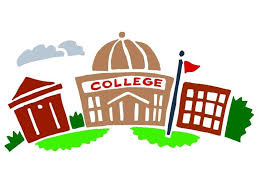 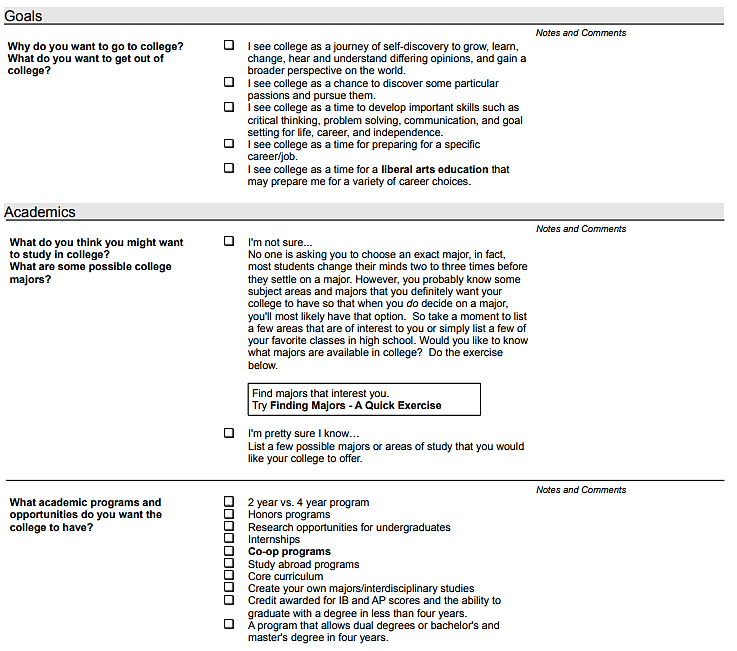 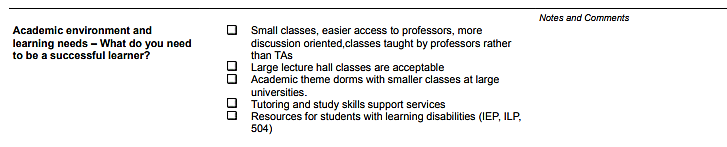 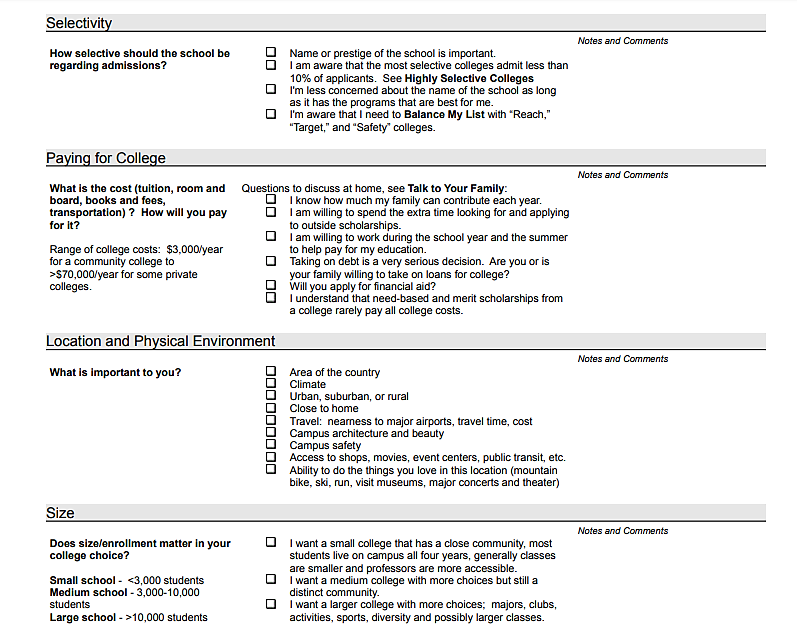 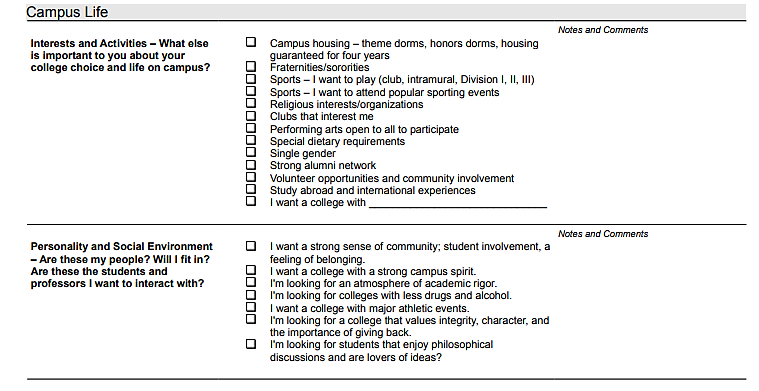 